Лэпбук по сказкам К.И. Чуковского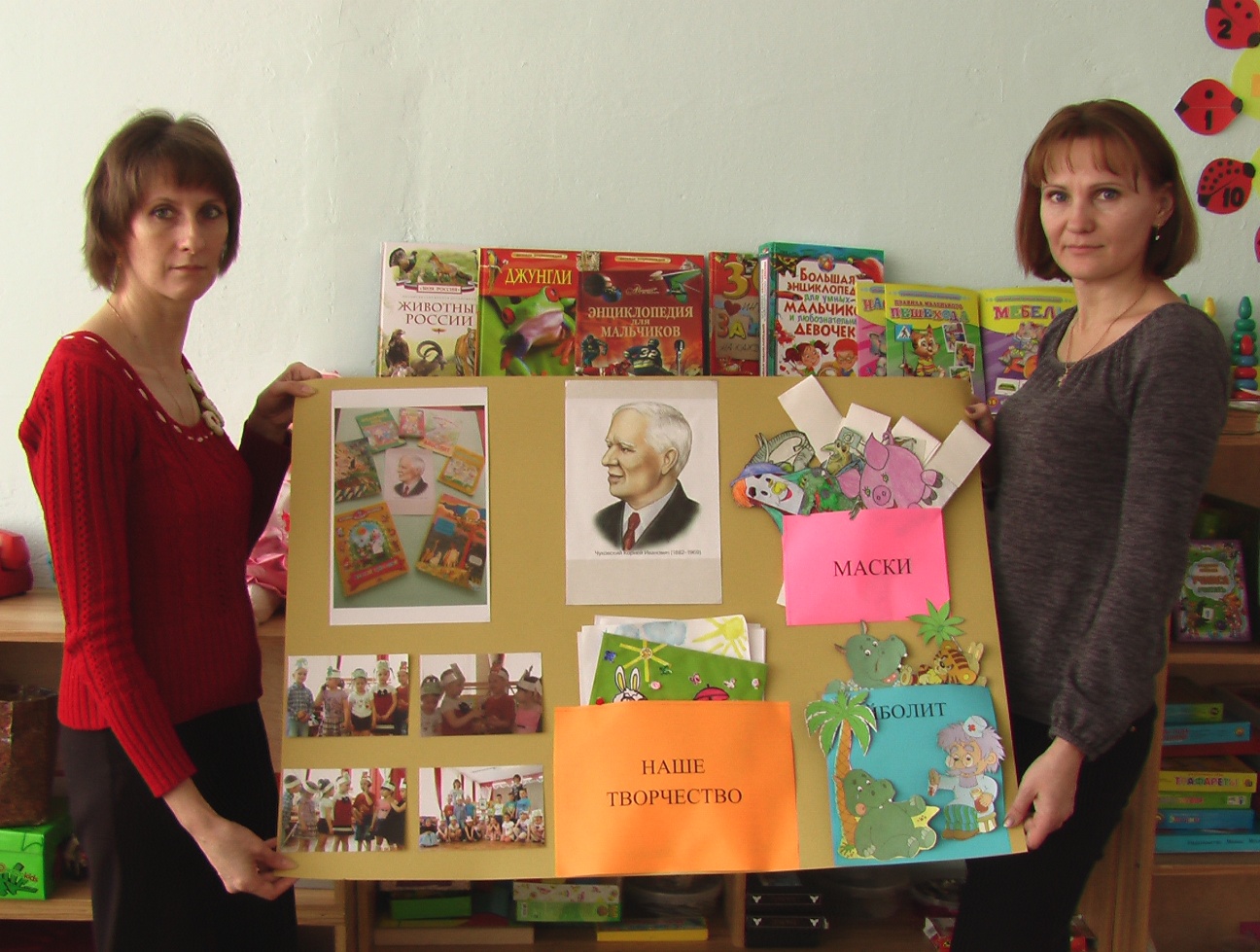 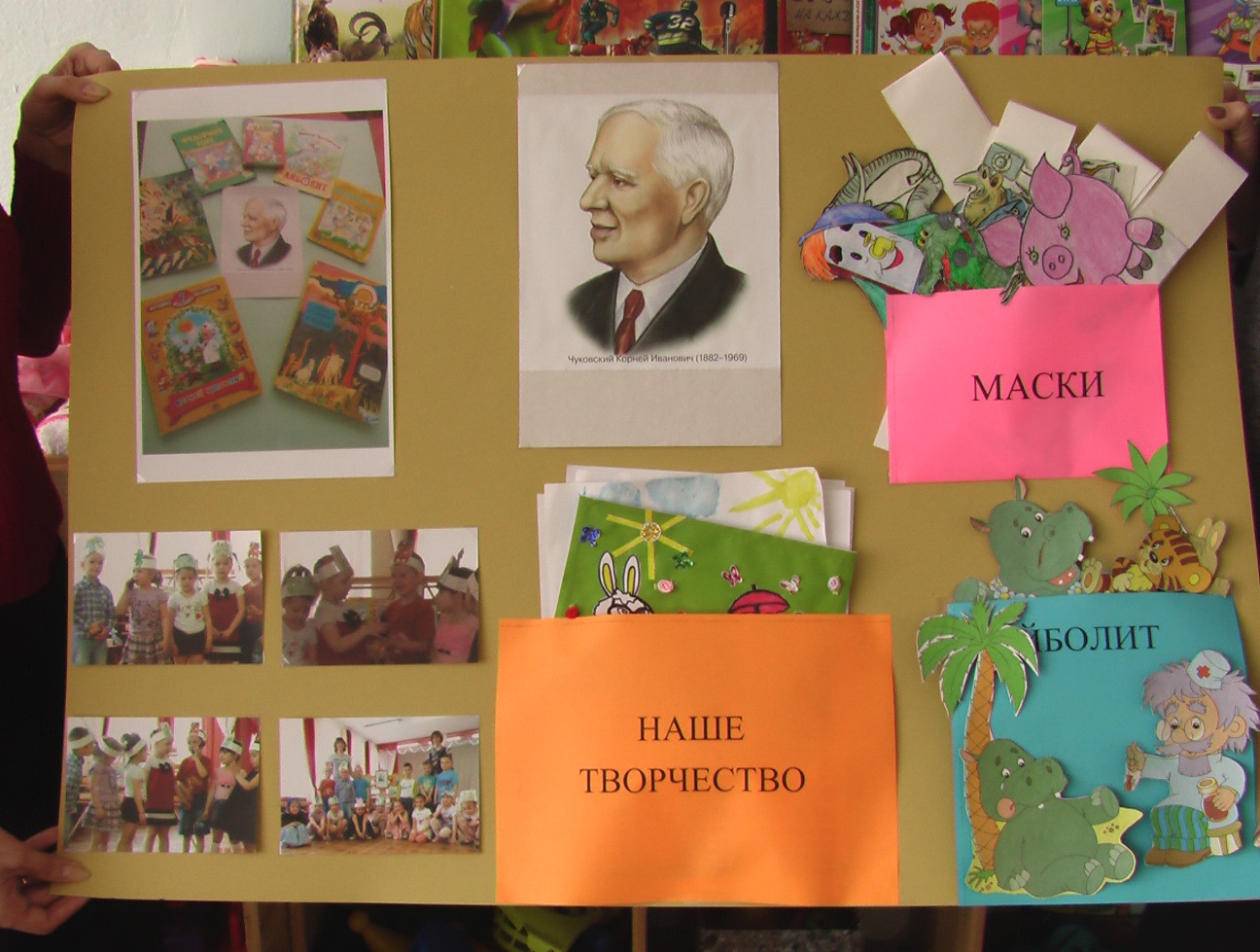 Муниципальное бюджетное дошкольное образовательное учреждение «Детский сад  «Снежинка»Развлечение в старшей группе на тему: «Путешествие по сказкамКорнея Ивановича Чуковского»                                                                             Разработали:   воспитатели                                                                             Штанникова Е.В.                                                                              Евдокимова Г.А. г. Гагарин2015 г.Цель: Создать положительный эмоциональный настрой от совместной деятельности, развитие творческих способностей дошкольников.Задачи: Закрепить знания детей о прочитанных сказках К.И. Чуковского.Учить детей эмоционально и активно воспринимать сказки.Научить соотносить собственные действия с действиями товарищей в соответствии с текстом.Создать  непринужденную обстановку для детей.Активировать имеющиеся знания и умения детей.Развивать творческое воображение.Предварительная работа: Чтение сказок К. И. Чуковского («Муха-Цокотуха», «Тараканище», «Мойдодыр», «Айболит», «Телефон», «Путаница», «Федорино горе»).Выставка книг К. И. Чуковского.Рассматривание иллюстраций.Оборудование: портрет К.И. Чуковского, шапочки «Муха-Цокотуха», Мойдодыр , Федора. Волшебный мешочек с предметами: мочалка, фонарик, спичечный коробок, градусник, телефон.Ход развлечения :Дети под музыку входят в зал.Ведущий:   Ребята, посмотрите,  я нашла какой-то мешочек.   Давайте посмотрим, что там лежит .  (мочалка, фонарик, спичечный коробок, градусник, телефон, таракан, грязная тарелка). Откуда же эти предметы к нам попали?Дети: это предметы из сказок  К. И. Чуковского.Ведущий: Молодцы и сегодня мы с вами посвящаем этот праздник творчеству К. И. Чуковского, встретимся с героями его произведений, которых так любим и хорошо знаем.1 ребенок:     В детстве читать не умеем мы сами.И пристаем к своим папе и маме.Слушаем сказки все дни напролёт.Знаем все сказки наперечет.2 ребенок:    Про Тараканище и Крокодила,Про Айболита и Мойдодыра,Про Бармалея в сказочном море,Про Телефон и Федорино горе.3 ребенок:       Книжечки эти писал дед Корней.Сказочник, критик, поэт, чародей.Ведущий:     С хорошей,  доброй книгою на свете веселей.  Споем мы песенку о ней.Дети исполняют «Песенку про книжку».Звучит сигнал скорой помощи, вбегает Доктор Айболит.Айболит:   Здравствуйте! Вы сегодня говорите о сказках  К. И. Чуковского. Я тоже герой его сказки. Узнали меня?Дети:   Доктор Айболит!Айболит:  Вот пришел проверить, ничего у вас не болит?Дети:  Нет!Ведущий:  Айболит наши ребята все здоровы, и веселы, у нас праздник.Айболит:   А я сейчас проверю.Все дышите, не дышите, дышитеРуки выше поднимите, опуститеА теперь мы все присели, Дружно встали,И на месте пошагали.Что ж, осмотром я доволен, из детей никто не болен.Скажите мне, ребята, что нужно делать, чтобы быть здоровым?Дети:    Зарядку, умываться, закаляться.Айболит:   Верно, а вы все хорошо умываетесь? Нет у вас грязнуль?Я вам загадаю загадки, а вы отгадайте.Если руки ваши в ваксе, Если на нос сели кляксы.Кто тогда наш первый друг, Смоет грязь с лица и рук? (Вода)Ускользает как живое,Но не выпущу его я,Белой пеной пенится, Руки мыть не лениться? (Мыло)Говорит дорожка два вышитых конца:«Помойся хоть немножко,Чернила смой с лица. Иначе ты, в пол дня, испачкаешь меня ». (Полотенце) Хожу, брожу не по лесам,А по усам и волосам.И зубы у меня длиннейЧем, у волков и медведей? (Расческа).Айболит:   Совершенно верно,  Теперь я знаю, что вы аккуратные, опрятные и здоровые ребята. Таким хорошим детям можно повеселиться и потанцевать. Дети: исполняют «Парный танец».Айболит:  Хорошо я с вами повеселился, а теперь меня ждут больные. До свидания!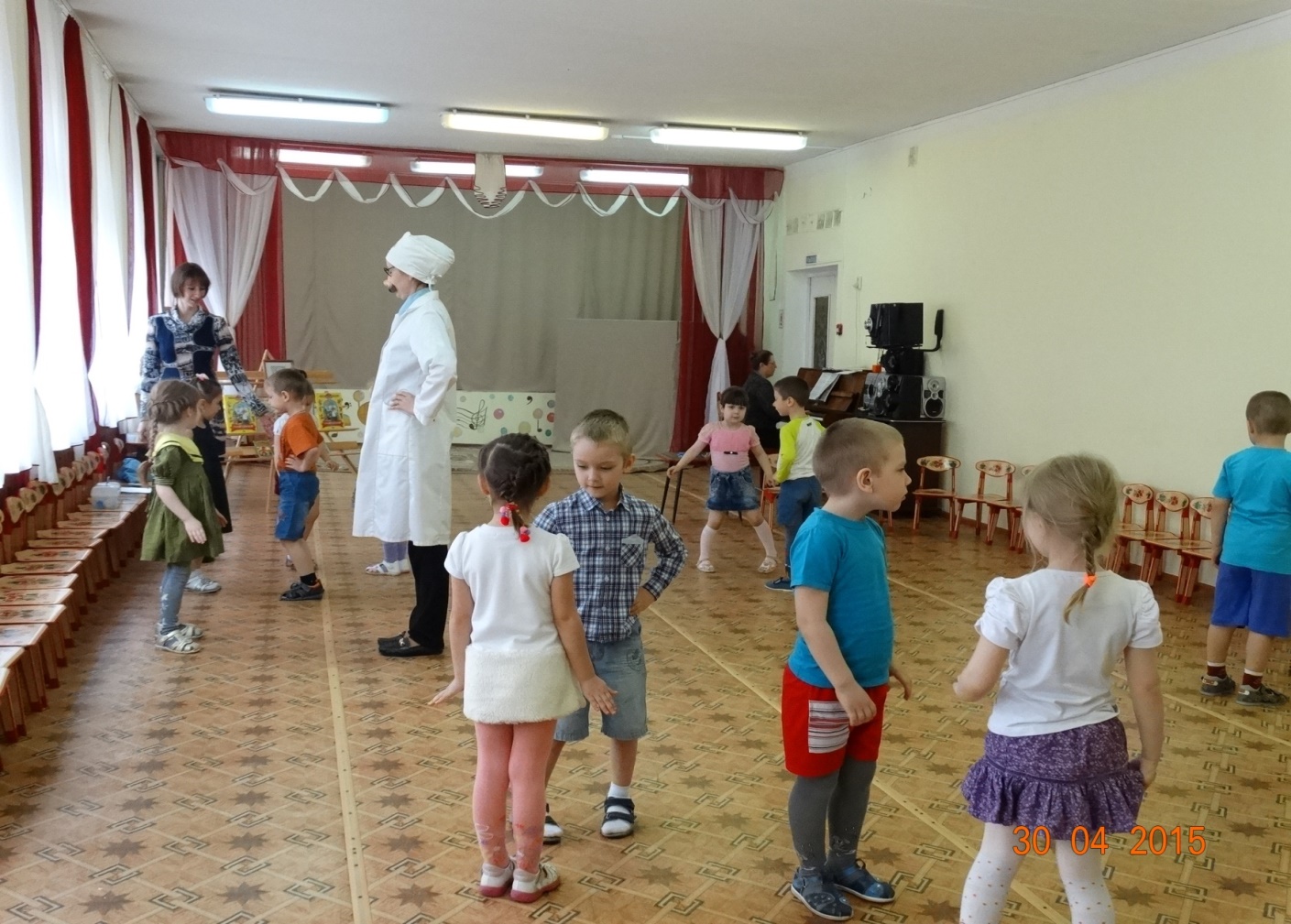 Ведущий: Ушел  Доктор Айболит, но у К. И. Чуковского много других героев в его сказках. Хочу проверить, хорошо ли вы их знаете. Слушайте загадку  :Я по полю шлаИ вдруг денежку нашла, И пошла я на базарИ купила самовар! ( Муха-Цокотуха)Ведущий: Верно вот и она сама. Выходит ребенок в шапочке Мухи-Цокотухи.Я великий умывальник, Знаменитый я начальник,Я мочалок командир, Кто я, дети?  (Мойдодыр)Выходит ребенок в шапочке Мойдодыра.Бедная баба она,И плачет, и плачет одна.Села бы баба за стол, да стол за ворота ушел.Сварила бы баба щи, да кастрюлю поди, поищи.И чашки ушли и стаканыОстались одни тараканы. Выходит ребенок в костюме  Федоры.Ведущий:  Вы, герои наших сказок, проходите не стесняйтесь. А вы ребятушки, вставайте, вместе с ними поиграйте.Игра на внимание «Чей кружок быстрее соберется» Ведущий:   Молодцы ребята, вы все были очень быстрые и ловкие.А сейчас я вам предлагаю другую игру «Доскажи словечко».Я великий умывальник, Знаменитый мойдодыр,Умывальников начальник, И Мочалок…….(Командир).Только вдруг из-за кусточка,Из-за синего лесочка,Из далеких,  из полей прилетает…….(Воробей).Исполняется «Песенка про воробья».И сейчас же брюки, брюки,Так и прыгнули мне в руки.А за ними пирожок,Ну-ка съешь меня…….. (Дружок).У меня зазвонил телефонКто говорит?.......(Слон).Пошла муха на базарИ купила ……. (Самовар). Ведущий:   Неожиданно звонит телефон.Инсценировка сказки «Телефон».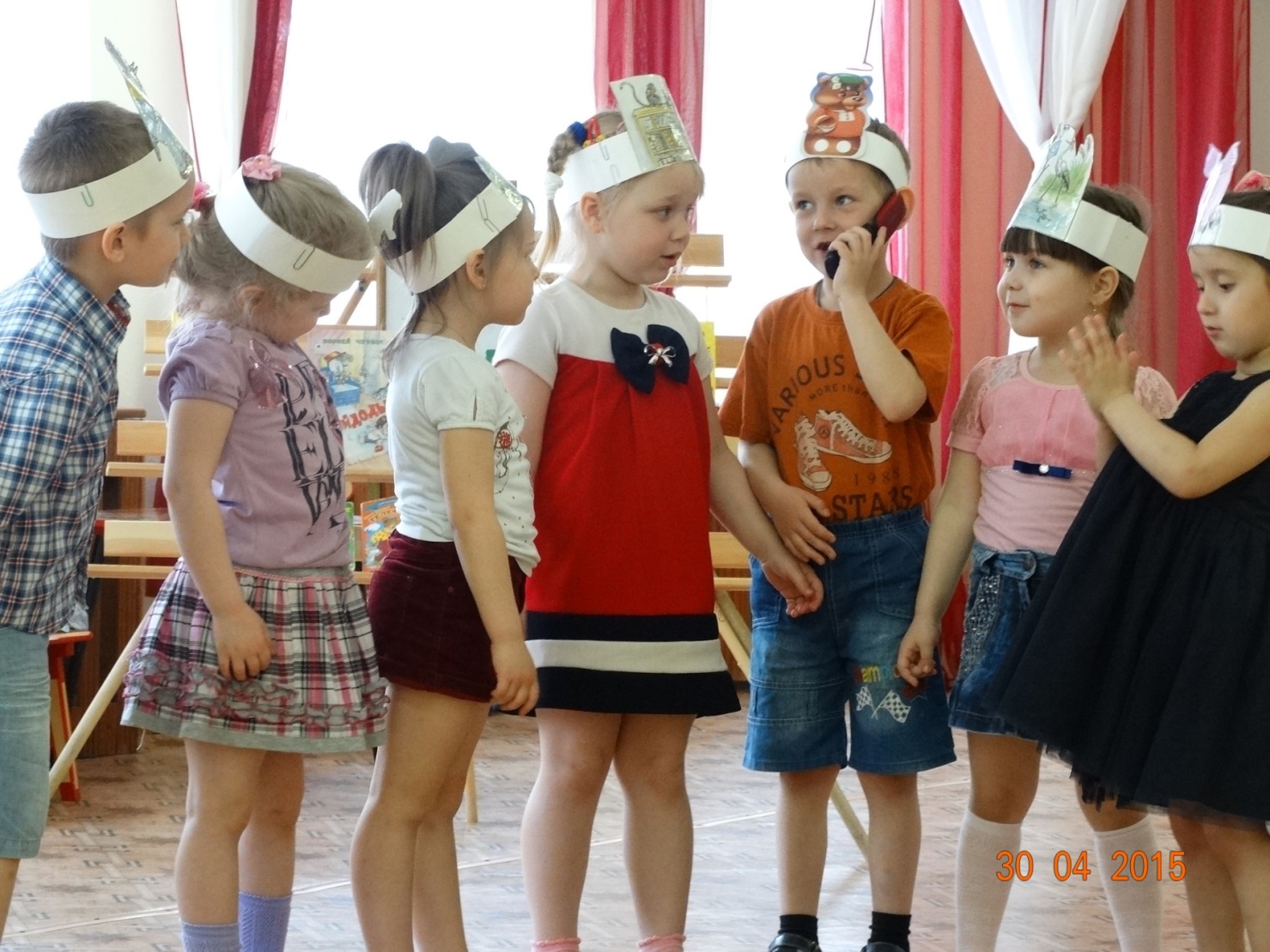 Ведущий:   Вот так весело и интересно мы с вами вспомнили замечательное творчество К. И. Чуковского.Ребенок:      Мы сегодня говорим: Спасибо книга наша.Нет любимей  тебя,  интересней, крашеЗа то, что учишь нас добру, любви и ласкеЗа песни, стихи, загадки и сказки.За весь разноцветный сказочный мир.Все дети:  Спасибо, спасибо тебе говорим. 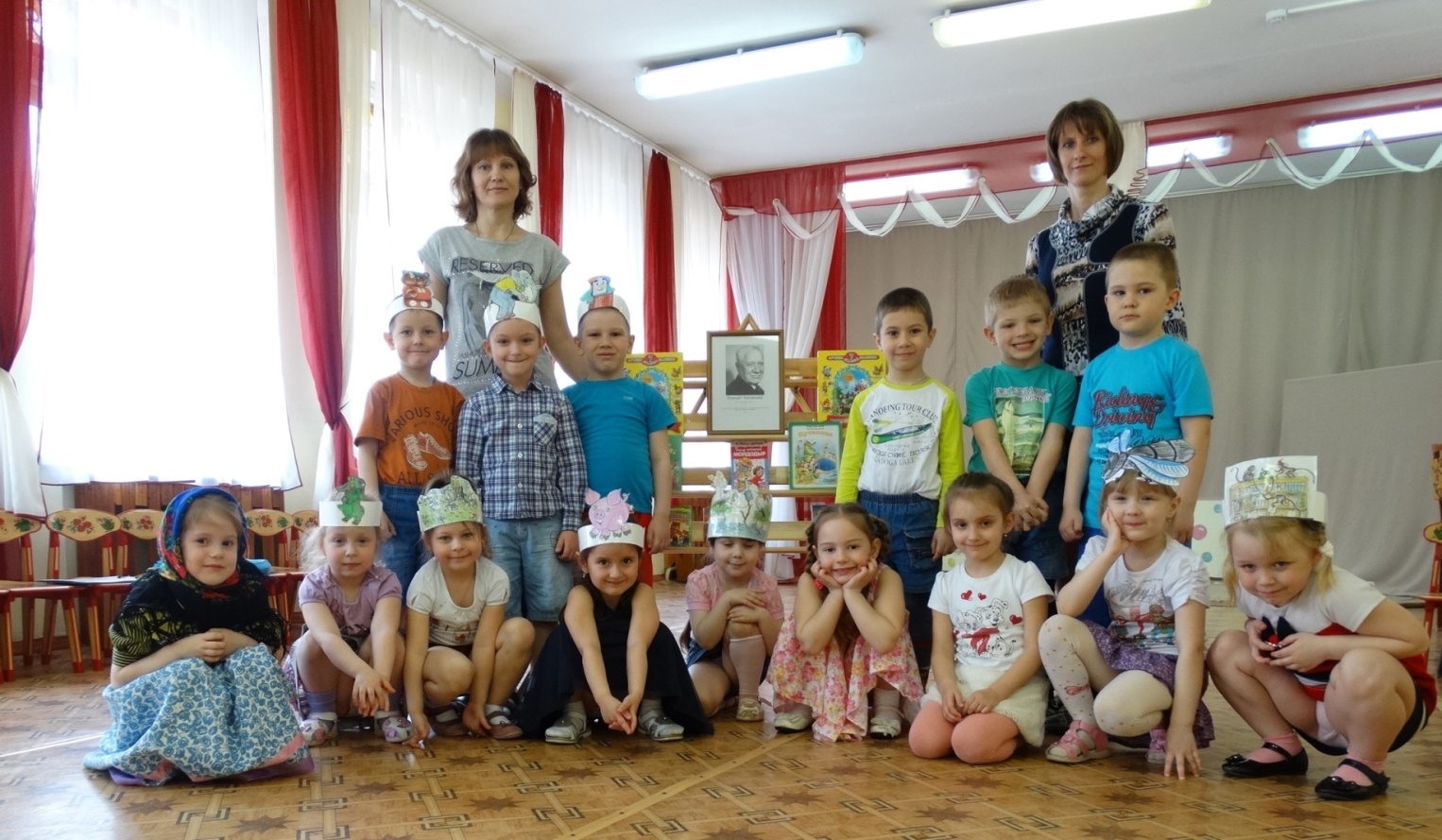 